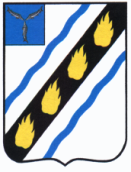 АДМИНИСТРАЦИЯ МЕЧЕТНЕНСКОГО  МУНИЦИПАЛЬНОГО  ОБРАЗОВАНИЯ
СОВЕТСКОГО  МУНИЦИПАЛЬНОГО  РАЙОНА САРАТОВСКОЙ ОБЛАСТИПОСТАНОВЛЕНИЕот  22.06.2018 № 33с. МечетноеО  внесении  изменений  в постановление администрации  Мечетненского  муниципального образования   от  07.06.2012 № 27Руководствуясь  Уставом Мечетненского муниципального образования Советского муниципального района Саратовской области,  администрация  Мечетненского  муниципального образования  ПОСТАНОВЛЯЕТ: - внести в постановление  администрации  Мечетненского  муниципального образования от 04.06.2012 № 23 «Об утверждении Положения о порядке применения к муниципальным служащим администрации  Мечетненского муниципального образования Советского муниципального района Саратовской области взысканий за коррупционные и иные правонарушения»  следующие изменения:- подпункт 4.4. пункта 4 изложить в новой редакции:«4.4. Взыскания, предусмотренные пунктами а), б) и в) раздела 2 и разделом 3 настоящего Положения, применяются не позднее одного месяца с момента совершения муниципальным служащим коррупционного и иного правонарушения, не считая периода временной нетрудоспособности муниципального служащего, пребывания его в отпуске, других случаев его отсутствия на службе по уважительным причинам, а также времени проведения проверки и рассмотрения ее материалов комиссией по урегулированию конфликтов интересов. При этом взыскание должно быть применено не позднее шести месяцев с момента совершения коррупционного и иного правонарушения.2.Настоящее постановление вступает в силу со дня его официального опубликования  в  установленном порядке.Глава  Мечетненского муниципального образования 					Е.Н. Чуйкова 